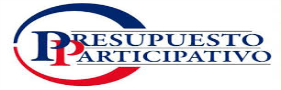 AYUNTAMIENTO DE LAS MATAS DE FARFANPRESUPUESTO PARTICIPATIVO MUNICIPALNIVEL DE AVANCE DE LAS OBRAS INCLUIDAS PARA EL AÑO 2022(PERIODO JUNIO/MAYO 2022)								04-07-2022                   Firma Alcaldía   				   FECHA                                   No.OBRAS PROGRAMADASUBICACIONPRESUPUESTOPRESUPUESTONIVEL DE AVANCENIVEL DE AVANCENIVEL DE AVANCENIVEL DE AVANCESITUACIONNo.OBRAS PROGRAMADASUBICACIONPRESUPUESTOESTIMADOPRESUPUESTOEJECUTADOTerminada100%Mas80%Menos50%Sin inicialConstrucción Aceras y ContenesCajuil BlancoRD$ 500,000.00Reparación Camino VecinalLas MulasRD$ 500,000.00Reparación Camino VecinalYabonico (Severino)RD$ 600,000.00Reparación Camino VecinalPajonalRD$ 600,000.00Reparación Camino VecinalComedero BayoRD$ 500,000.00Reparación Camino VecinalYabonico ( El pando)RD$ 500,000.00Construcción de ParqueGuayaboRD$ 1,000,000.00Construcción Aceras y ContenesLa EstanciaRD$ 1,000,000.00Construcción Aceras y ContenesSan JoséRD$ 800,000.00Construcción Aceras y ContenesLa MilagrosaRD$ 1,000.000.00Construcción Aceras y ContenesBrisa del EsteRD$ 1,043,052.00Extensión de AcueductoLos DerramaderosRD$ 500,000.00Extensión de AcueductoCajuil PrietoRD$ 800,000.00Extensión de AcueductoLos CopeyesRD$ 1,000,000.00